COLEGIO EMILIA RIQUELME                                                                      GRADO 3°  -  PERIODO IV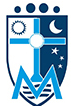  GUÍAS DE APRENDIZAJE EN CASA                                                           ORIENTACIONES  SEMANA NOVIEMBRE 9 AL 13                                                                  GENERALES                                                                                                       :::::::::::::::::::::::::::::::::::::::::::::::::::::::::::::::::::::::::::::::::::::::::::::::::::::::::::::::::::::::::::::::::::::::::::::::::::::::::::::::::::::::::::::::::::Padres de familia y estudiantes:Les deseo una bendecida semana para todos y sus familias.En el día de hoy lunes 9 de noviembre nos encontraremos a las 9:30 am, para realizar con mucho amor, una acción de gracias a Dios por el cumplimiento de un año de la Beatificación de nuestra Madre Espiritual María Emilia Riquelme. Los padres que puedan y nos quieran acompañar los invitamos para ese momento especial. Lo realizado con las niñas, el cuento,  se envía como evidencia con las fotos del momento de oración y reflexión. Les recuerdo que el pesebre decorado que realizamos el viernes lo deben enviar como evidencia, ya que es el bimestral de artística.Aquí y en el grupo les dejo el horario que manejaremos esta semana, que tendremos clases normales y los otros bimestrales de menor intensidad (Religión, Ética y Urbanidad). Espero el mismo acompañamiento y trabajo a conciencia con las estudiantes en los temas que estaremos viendo de matemáticas, que aunque no se envía evidencia; como padres de familia debemos motivar a las niñas a terminar los puntos que queden faltando para que esos aprendizajes queden afianzados para el año entrante.Luz Dary nos agendó el martes 10 de noviembre LA ESCUELA DE PADRES de 8:00 a 9:00 am. Ya que anteriormente habíamos tenido dificultades. Nuevamente están cordialmente invitados todos los que puedan asistir.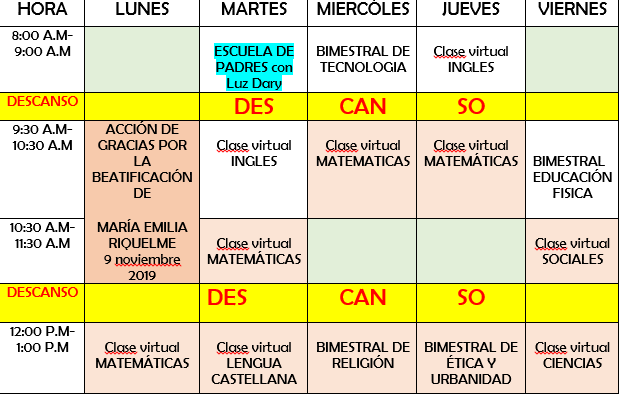 